АДМИНИСТРАЦИЯ МОГОЧИНСКОГО СЕЛЬСКОГО ПОСЕЛЕНИЯМОЛЧАНОВСКИЙ РАЙОН, ТОМСКАЯ ОБЛАСТЬПОСТАНОВЛЕНИЕ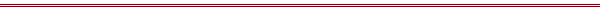 18.04. 2022 г.									№ 71с. МогочиноО проведении на территории Могочинского сельского поселения месячника по благоустройству и санитарной очистке В целях реализации Федерального закона от 30.03.1999 №52-ФЗ «О санитарно - эпидемиологическом благополучии населения, решения совета Могочинского сельского поселения от 01.09.2017 № 155 «Об утверждении правил благоустройства территорий муниципального образования Могочинское сельское поселение»:ПОСТАНОВЛЯЮ:Провести с 20 апреля 2022 года по 20 мая 2022 года месячник по благоустройству и санитарной очистке территории Могочинского сельского поселения;Объявить 22 апреля, 29 апреля, 6 мая 2022 года - днями проведения субботника на территории Могочинского сельского поселения;Для организованного проведения субботников по благоустройству и подведению итогов создать рабочую комиссию согласно (приложение №1).Руководителям учреждений, организаций и владельцам торговых точек навести надлежащий порядок за закрепленными территориями.Согласно Правил благоустройства и санитарного состояния населенных пунктов нарушениями являются: наличие «за красной линией» улицы посторонних предметов – дров, сена, мусора и грязи, а также   устройство несанкционированных свалок.И.о.Главы Могочинскогосельского поселения							Е.В.ХарченкоИсполнитель:Бибанина Л.А.8(38256)3313Приложение № 1к постановлению Администрации Могочинского сельского поселения от 18.04.2022 г. № 71Состав комиссиипо проведению итогов месячника по благоустройствуПредседатель комиссии:Харченко Екатерина Викторовна – И.о. Главы Могочинского сельского  поселенияЧлены комиссии :Бибанина Людмила Анатольевна – специалист 2 категорииВеселкова Татьяна Владимировна - специалист Администрации Могочинского сельского поселенияШевченко Андрей Сергеевич - администратор с. СулзатЛидина Дарья Геннадьевна - депутат Совета с.ИгрековоСоколова Алевтина Степановна – председатель Совета Ветеранов с. МогочиноБеляев Андрей Владимирович – депутат Совета депутатов Могочинского сельского поселения.